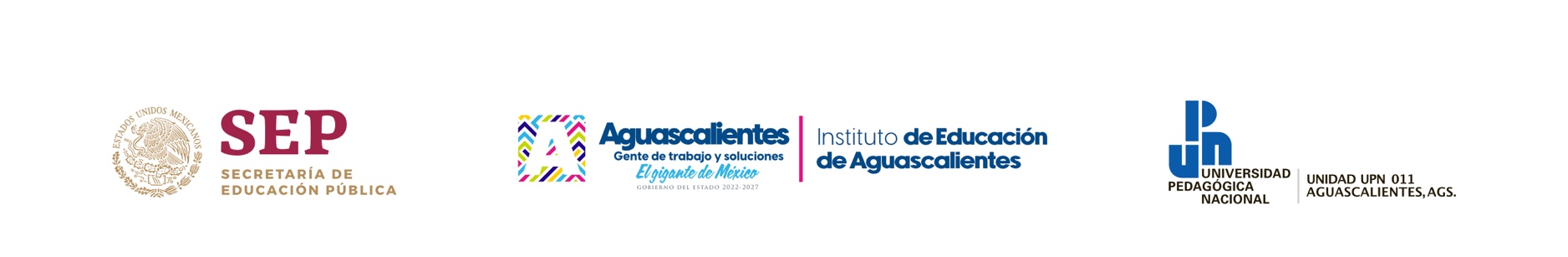 º